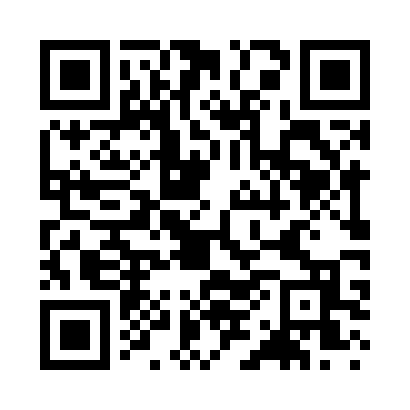 Prayer times for Encinoso, New Mexico, USAMon 1 Jul 2024 - Wed 31 Jul 2024High Latitude Method: Angle Based RulePrayer Calculation Method: Islamic Society of North AmericaAsar Calculation Method: ShafiPrayer times provided by https://www.salahtimes.comDateDayFajrSunriseDhuhrAsrMaghribIsha1Mon4:325:551:064:508:169:402Tue4:335:561:064:518:169:393Wed4:335:561:064:518:169:394Thu4:345:571:074:518:169:395Fri4:355:571:074:518:169:396Sat4:355:581:074:518:169:387Sun4:365:581:074:518:159:388Mon4:375:591:074:528:159:379Tue4:375:591:074:528:159:3710Wed4:386:001:074:528:159:3711Thu4:396:011:084:528:149:3612Fri4:396:011:084:528:149:3613Sat4:406:021:084:528:149:3514Sun4:416:021:084:528:139:3415Mon4:426:031:084:528:139:3416Tue4:436:041:084:528:129:3317Wed4:446:041:084:528:129:3218Thu4:446:051:084:538:119:3219Fri4:456:061:084:538:119:3120Sat4:466:061:084:538:109:3021Sun4:476:071:084:538:109:2922Mon4:486:081:084:538:099:2823Tue4:496:081:084:538:089:2824Wed4:506:091:084:528:089:2725Thu4:516:101:084:528:079:2626Fri4:526:101:084:528:069:2527Sat4:536:111:084:528:069:2428Sun4:546:121:084:528:059:2329Mon4:546:121:084:528:049:2230Tue4:556:131:084:528:039:2131Wed4:566:141:084:528:029:20